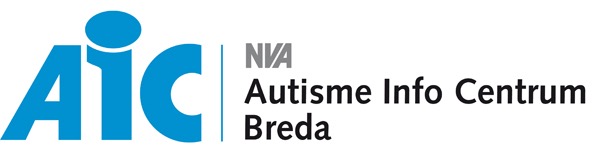 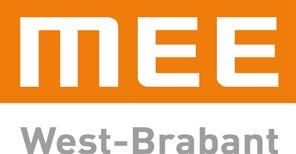 Iedere vrijdagochtend bent u van harte welkom tijdens onze laagdrempelige koffie inloop. Daarnaast organiseren wij in het tweede kwartaal 2018 de volgende activiteiten:5 april:	19.00 – 21.30		Thema-avond: “Autisme en 								zingeving” i.s.m. Anke van Wijkvan Lunet Zorg (*)6 april	  9.30 – 11.30		Thema ochtend: “Luisteren naar angst” m.m.v. Carla van Gestel, ervaringsdeskundige (*)26 april	19.30 – 21.30		Extra inloop op donderdagavond 18 mei	  9.30 – 11.30 		Thema ochtend emoties24 mei	19.30 -  21.30		Extra inloop op donderdagavond 1 juni 	  9.30 – 11.30		Thema ochtend: de diagnose en 							dan?28 juni 	19.30 – 21.30		Extra inloop op donderdagavond 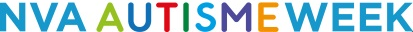 (*) Deze thema bijeenkomsten worden georganiseerd in het kader van de Autismeweek 2018 “Luisteren naar Autisme”. Voor meer info over deze en andere activiteiten in de regio: www.autismeweek.nl     AIC Breda Activiteiten 2e kwartaal 2018AIC (Autisme Informatie Centrum) Breda is onderdeel van de Nederlandse Vereniging voor Autisme, en organiseert iedere vrijdag van 9.30 – 11.30 uur een laagdrempelige inloopochtend in het gebouw van MEE West-Brabant in Breda. Tijdens deze inloopochtenden kunt u in ongedwongen sfeer in gesprek gaan met onze vrijwilligers en andere bezoekers. Meer informatie over autisme en lidmaatschap NVA: www.autisme.nl of aic-breda@nva-nb.nlBezoek ook onze website en Facebook pagina’s voor het laatste nieuws: www.facebook.com/aicbreda1  www.facebook.com/NVANoordBrabant  www.nva-nb.nl